MA TRẬN ĐỀ KTĐK GIỮA HỌC KÌ IMÔN TOÁN - LỚP 4Năm học 2023 - 2024Mức 1: 5 điểm					Tỉ lệ: 50 %Mức 2: 3 điểm					Tỉ lệ: 30 %Mức 3: 2 điểm					Tỉ lệ: 20%Khoanh vào chữ đặt trước câu trả lời đúng nhất hoặc làm theo yêu cầu:Câu 1.  a) Số 425 607 đọc là:A. Bốn trăm hai mươi năm nghìn sáu trăm linh bảy                        B. Bốn trăm hai lăm nghìn sáu trăm linh bảy                        C. Bốn trăm hai mươi lăm nghìn sáu trăm linh bảy                        b) Số  “Sáu trăm linh hai nghìn năm trăm chín mươi tám” viết là:A. 602 598                  B. 62 598                        C. 625 908                        D. 602 509    Câu 2.  a, Viết 3 số thích hợp vào chỗ chấm :  543 675   ; 543 677; ………. ,…………, …………… b, Vua Quang Trung đại phá quân Thanh năm 1789. Năm đó thuộc thế kỉ ..........Câu 3.  Đúng ghi Đ, sai ghi Sa) 4 tạ 65 kg  = 465kgb) 2 phút 45 giây > 245 giâyCâu 4. Cho hình chữ nhật ABCDViết tên các cặp cạnh vuông góc, các cặp cạnh song song với nhau ở hình chữ nhật bên:- Các cặp cạnh vuông góc với nhau là: …………………………………..- Các cặp cạnh song song với nhau là: ……………………………………Câu 5.  Viết số thích hợp vào ô trống: 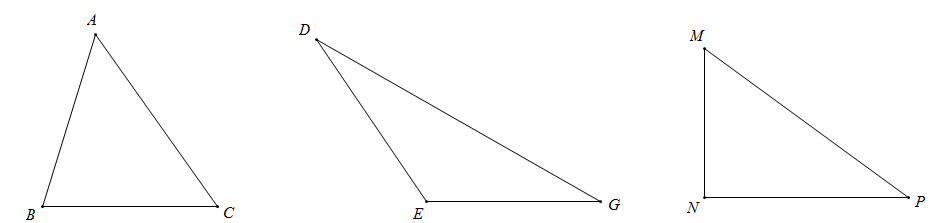 a) Hình tam giác ABC có  góc nhọnb) Hình tam giác DEG có  góc tù và  góc nhọn.c) Hình tam giác MNP có  góc vuông và  góc nhọnCâu 6. Đặt tính rồi tính    2861 + 40909                74235 – 16081               21406 x 3                  24812 : 4…………………………………………………………………………………………………………………………………………………………………………………………………………………………………..…………………………………………………………………………………………………………………………………………………………………………………………………………………………………..…………………………………………………………………………………………………………………………………………………………………………………………………………………………………..…………………………………………………………………………………………………………………………………………………………………………………………………………………………………..…………………………………………………………………………………………………………………………………………………………………………………………………………………………………..Câu 7. Viết các số sau theo thứ tự tăng dần:  65371; 75631; 56731; 67351…………………………………………………………………………………………………………………………………………………………………………………………………………………………………..Câu 8. a) Tính:  48 325 – 96 232 : 4 …………………………………………………………………………………………………………………………………………………………………………………………………………………………………..…………………………………………………………………………………………………………………………………………………………………………………………………………………………………..b) Viết số  753 406 thành tổng.  ……………………………………………………………………………………………….. Câu 9. a) Viết đơn vị đo thích hợp vào chỗ chấm (tấn, tạ, yến, kg)Bạn Nam cân nặng khoảng 35 …………b. Đọc bảng thống kê sau và trả lời câu hỏi. Số đo chiều cao của học sinh:Trong năm bạn trên, bạn nào cao nhất, bạn nào thấp nhất?…………………………………………………………………………………………………Câu 10.  Lần trước, sau khi chế biến 15kg mít tươi, cô Hoa thu được 5 kg mít sấy khô. Lần này, cô dùng 1 tạ 20 kg mít tươi thu hoạch được để làm mít sấy khô. Hỏi lần này cô Hoa có thể thu được bao nhiêu ki – lô – gam mít sấy khô?Bài giải…………………………………………………………………………………………………………………………………………………………………………………………………………………………………..…………………………………………………………………………………………………………………………………………………………………………………………………………………………………..…………………………………………………………………………………………………………………………………………………………………………………………………………………………………..…………………………………………………………………………………………………………………………………………………………………………………………………………………………………..…………………………………………………………………………………………………………………………………………………………………………………………………………………………………..…………………………………………………………………………………………………………………………………………………………………………………………………………………………………..                                                                  ĐÁP ÁN VÀ BIỂU ĐIỂMCâu 1: a) C – 0,25 điểm ;  b) A – 0,25 điểm          Câu 2: a, 543 675; 543 677; 543 679; 543 681; 543 583 - 0,5 điểm                       b, XVIII – 0,5 điểm          Câu 3: a) 4 tạ 65 kg  = 465kg                0,25 đb) 2 phút 45 giây > 245 giây                 0,25 đCâu 4: - Các cặp cạnh vuông góc với nhau là: AB và AD, DA và DC (0,3đ)           - Các cặp cạnh song song với nhau là: AB và DC                        (0,2đ)Câu 5:                  a) Hình tam giác ABC có           góc nhọn    0,10đ       b) Hình tam giác DEG có             góc tù và              góc nhọn.  0,20đ       c) Hình tam giác MNP có                góc vuông và            góc nhọn  0,20đCâu 6: (2đ) Mỗi phép tính đúng được 0,5đCâu 7: Theo thứ tự tăng dần:  56731,   65371, 67351, 75631;             0,5 đCâu 8: a) 48 325  – 96 232 : 4 = 48 325 – 24 058  1đ                                          = 24 267          b) 753 406 = 700 000+ 50 000 + 3000 + 400+ 6   0,5đCâu 9: a) Bạn Nam cân nặng khoảng 35 kg                                   0,5đ              b) Bạn Danh cao nhất. Bạn Dương thấp nhất                     0,5 đCâu 10: 1,5 điểmChú ý: Học sinh có thể làm gộp hoặc giải theo cách khác đúng vẫn cho điểm tối đa   Mạch      kiến thứcYêu cầu cần đạtcâuHình thứcHình thứcMứcMứcMức Điểm   Mạch      kiến thứcYêu cầu cần đạtcâuTNTL123 ĐiểmSố và phép tính 75%- Đọc, viết  được các số trong phạm vi 1000 000 - Làm tròn đến hàng trăm nghìn.    1a, b0.50.5   0,5Số và phép tính 75%- So sánh và xếp thứ tự các số tự nhiên.- Thực hiện được việc sắp xếp các số theo thứ tự (bé đến lớn hoặc ngược lại) trong một nhóm có không quá 4 số trong phạm vi 100 000.70,50.5    0,5Số và phép tính 75%- Nhận biết được 3 số tự nhiên liên tiếp2a0.50.5   0,5Số và phép tính 75%- Thực hiện được phép cộng các số có đến 5 chữ số (có nhớ không quá 2 lượt và không liên tiếp).- Thực hiện được phép trừ các số có đến 5 chữ số (có nhớ không quá 2 lượt và không liên tiếp).6a, b111Số và phép tính 75%- Thực hiện được phép nhân với số có một chữ số (có nhớ không quá hai lượt và không liên tiếp).- Thực hiện được phép chia cho số có một chữ số (chia hết và chia có dư).- Thực hiện được cộng, trừ, nhân, chia nhẩm trong những trường hợp đơn giản.6c,d111Số và phép tính 75%- Tính được giá trị của biểu thức số có đến hai dấu phép tính theo nguyên tắc (có dấu ngoặc hoặc không có dấu ngoặc). 8a    111Số và phép tính 75%-Viết các số thành tổng rồi xác định các chữ số thuộc hàng, lớp8b   0.5    0.5   0,5Số và phép tính 75%- Giải quyết được một số vấn đề gắn với việc giải các bài toán liên quan đến rút về đơn vị (trong phạm vi các số và phép tính đã học)     10222Một số yếu tố thống kê và xác suất4%- Đọc và mô tả được các số liệu ở dạng bảng. Nêu được một số nhận xét đơn giản từ bảng số liệu9b   0.5    0.5   0,5Hoạt động thực hành và trải nghiệm 5%- Thực hành các hoạt động liên quan đến tính toán, đo lường và ước lượng 9a0.50.5   0,5Hinh học và đo lường16%- Nhận biết được thế kỉ2b0.50.50.5Hinh học và đo lường16%- Thực hiện được việc chuyển đổi và tính toán với các đơn vị đo độ dài  khối lượng (tấn, tạ, yến, kg); 30.50.50.5Hinh học và đo lường16%- Xác định được hai đường thẳng vuông góc- Xác định được hai đường thẳng song song40.50.50.5- Vận dụng các kiến thức về góc nhọn, tù, bẹt để xác định góc50.50.50.5Tổng điểm3753210Trường: Tiểu học Đức ChínhLớp: 4..……Họ và tên:……………….…….....BÀI  KIỂM TRACHẤT LƯỢNG ĐỊNH KÌ GIŨA HỌC KÌ INĂM HỌC 2023 -2024Môn: Toán  – Lớp 4 Đức Chính, ngày ……tháng 11 năm 2023       Điểm ………………Nhận xét……………………………...................................................................……………………………...................................................................……………………………..................................................................    Họ và tên giáo viên coi, chấm: 1...................................................................................... 2......................................................................................TênHoaBắcHuyDươngDanhSố đo129 cm1m37cm134cm128 cm140 cmBài giảiĐổi 1 tạ 20 kg = 120 kgĐể làm được 1 kg mít sấy khô cần số ki – lô – gam mít tươi là:0,5 điểm0,25 điểm15 : 5 = 3 (kg)0,25 điểmLần này cô Hoa có thể thu được số ki – lô – gam mít sấy khô là:0,25 điểm120 : 3 = 40 (kg)0,5 điểmĐáp số: 40 kg0,25 điểm